BSSCIIBritish Society for Skin Care In Immunosuppressed IndividualsPatient informationSkin care afteran organ transplantAlso for those who have  asuppressed immune system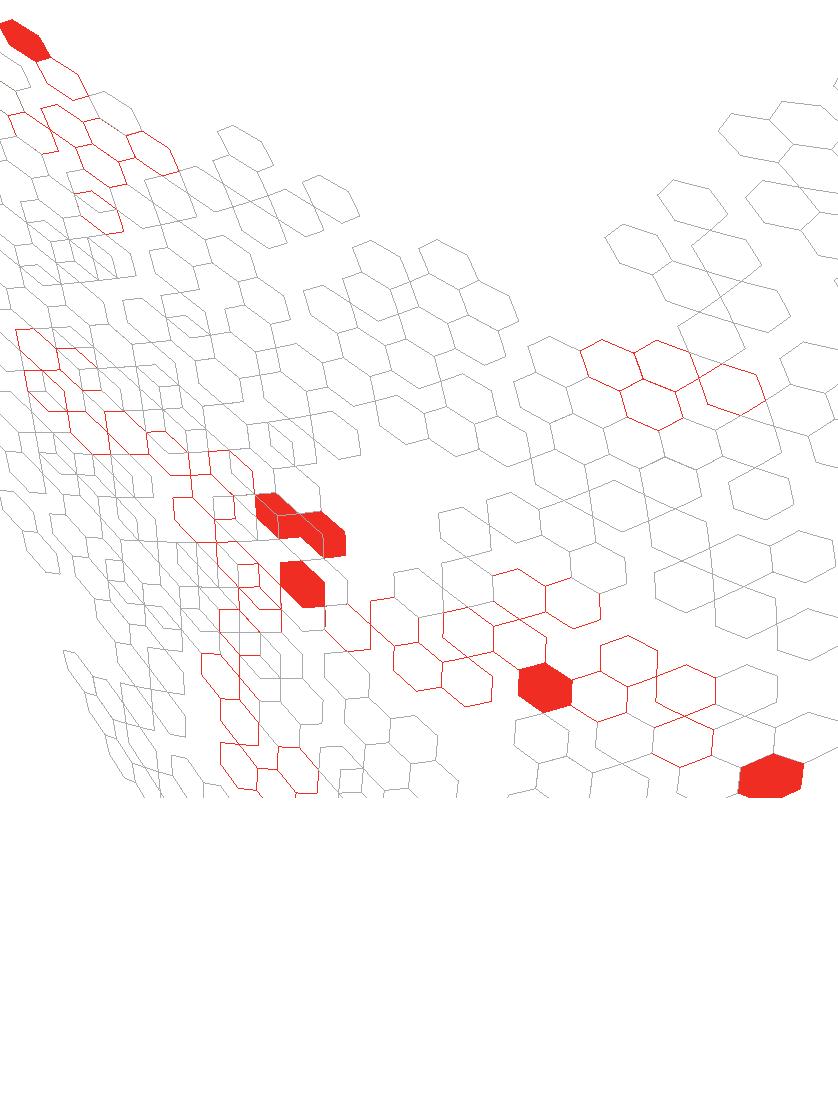 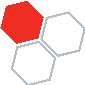 Contentswww.bartshealth.nhs.ukIntroduction............................................................................................................................4About the transplant skin clinic........................................................5–7Common skin conditions after transplant....................8–31This booklet has been produced byBarts Health NHS Trust and fundedby Barts Charity.List of conditions.....................................................................................................................8Skin cancer prevention..........................................................................32–36Skin self-examinationBody diagramsSun protection and vitamin D..........................................................................................32–34......................................................................................................................3536................................................................................www.bartscharity.org.ukDermatology department contact numbersFurther informationPatient diary....................3737...........................................................................................................................................................................................................38–433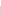 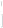 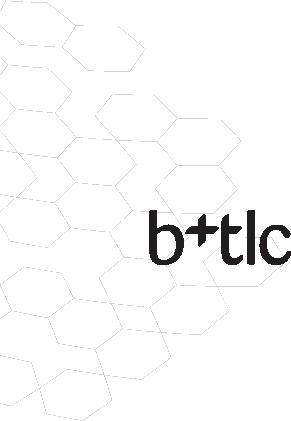 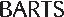 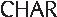 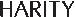 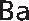 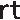 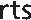 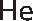 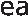 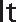 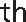 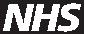 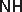 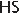 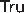 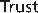 IntroductionAbout the transplant skin clinicat Barts Health NHS TrustYou are more likely to suffer from various skin problems after anorgan transplant because you are taking immunosuppressive(anti-rejection) drugs. Your body is less able to ﬁght certain skinconditions effectively, mainly because your immune system isbeing suppressed.The transplant skin clinic is part of the dermatologydepartment. It is run by dermatologists for monitoring,preventing and treating skin problems in patients who havehad an organ transplant or who are immunosuppressed(immunocompromised) for other reasons.This booklet has been produced to help you look after yourskin following a transplant. Much of the advice is also appropriatefor people who have a suppressed immune system due to othercauses such as chronic lymphocytic leukaemia (CLL) and HIV,and for those awaiting an organ transplant.It is one of the biggest centres for this specialty in the UK.Our doctors and nurses aim to see you within 12 months ofyour transplant to alert you to any possible skin problemsthat might arise, and to assess your individual risk for skincancer. They will give you advice and guidance on how to lookafter your skin. Depending on your risk factors and individualneeds, you will be advised how frequently you need to beseen thereafter – usually between one and ﬁve years.The booklet gives you information on what signs and symptomsto look out for, and describes the treatment for a variety ofskin conditions. There is also a useful chapter on skin cancerprevention including how to examine your skin and protectyourself from exposure to the sun.An important part of the work of this clinic is research onskin disease and skin cancer after transplantation, with aview to preventing and improving these conditions. We mayask whether you would be willing to participate in one of theresearch studies being undertaken by the clinic.At the back is a patient diary for you to write down the outcomeof your clinic visits and any comments about your skin condition.Please bring this booklet with you when you come to thetransplant skin clinic.45How often will I be seen in the clinic?Follow-up appointmentsThis will depend upon your risk of developing skin problems.Our aim is to detect new or suspicious skin lumps early so thatwe can treat them as soon as possible.For some of you the risk of developing skin problems is so lowthat we will not need to see you routinely. We ask only thatyou self-examine your skin and request a referral back to us ifthere are any concerns.At your ﬁrst appointment we will assess your risk of developingskin cancer. This is based on:Other patients need to be seen at regular intervals. This maybe as little as once every 5 years, every 18 months or asmuch as every 3 months. We will let you know when yourappointments should be made.•   Your age•   Your age at transplantation•   How easily you burn in the sun•   Your history of sun exposure•   How often you have suffered sunburn•   Any pre-existing skin problemsThe frequency of your visits may change over the course ofyour care. If you develop a skin cancer you will need to beseen more often.Between appointmentsFor everyone regular self-examination of the skin is essentialso that problems, especially skin cancer, can be detectedearly and treated. How to examine your skin is described onpages 32–35.If you have a skin lesion that changes over time, or develop anew skin mark, please ask a health professional for advice orring us. Our contact numbers are on page 37.67Common skin conditions after a transplantDelayed wound healing and fragile skinSome patients may notice thinning of the skin with increased bruising.This is usually due to medication, in particular the use of steroids.Cuts and abrasions may take longer to heal.This is a list of the most common skin conditions found after transplantsurgery. Each of these skin problems is described on the pagesshown below. Do look through them to familiarise yourself withthe skin conditions you might possibly develop as some arepotentially serious.AcneDelayed wound healing and fragile skin...............9Spots are common in the ﬁrst 12–18 months after transplantation,particularly in younger patients. They usually settle down as thedosage of immunosuppressive (anti-rejection) drugs is lowered.Acne......................................................................................................9Sebaceous gland hyperplasia....................................10Fungal infection of the skin and nailsPityriasis versicolor (yeast infection)Other infectionsViral wartsBenign (harmless) skin lumpsPre-cancerous skin lesionsSkin cancer..........11–12Treatment for acne.....................13Simple topical preparations such as creams, ointments, lotions andgels maybe all that is required. Some of these can be obtainedover the counter after speaking to a pharmacist, and others can beprescribed by your GP................................................................14–1516–1718–1920–2324–31........................................................................................................If these types of treatment do not control the acne, antibiotics maybe required from your GP or dermatologist. For very severe acne adermatologist may prescribe Isotretinoin............................................................................................................All skin conditions that require urgent medical assessment havebeen indicated by a red Asterisk If you develop any skin problem that you are worried about you can:•   Contact the dermatology department•   Speak to one of the transplant nurses if your renal transplant wascarried out at this Trust•   Make an appointment with your GP•   Go to your local A&E department if your symptoms are severeUnder each skin condition some indication is given of whom youshould contact ﬁrst for treatment.89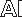 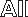 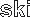 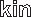 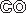 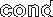 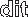 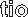 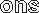 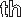 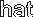 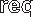 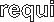 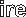 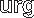 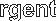 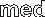 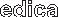 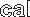 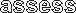 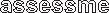 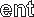 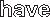 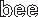 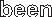 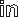 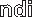 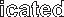 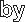 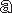 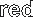 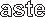 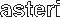 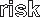 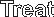 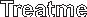 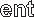 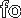 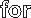 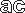 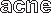 Sebaceous gland hyperplasia (SGH)Fungal infection of the skin and nailsSGH is very common after an organ transplant. As shown in thephotograph, it appears as small (2–4mm in diameter), raised, whitish/yellowish bumps on the skin, especially on the forehead, nose andcheeks. The bumps are due to benign overgrowth of sebaceous (oil)glands probably caused by immunosuppressive drugs.Fungal infection of the skin on the feet(tinea pedis or athlete’s foot)A very common condition that usually appears as scaly patches on thefeet and a red/white rash between the toes, both of which can be itchy.Treatment for SGHTreatment for athlete’s footNothing needs to be done about SGH unless the bumps are asigniﬁcant cosmetic problem. There is no easy treatment.Creams are available over the counter from your pharmacist or can beprescribed by your GP.Fungal infection of the nails (onychomycosis)Infection appears as areas of yellow or white patches under and withinthe toenail. It can push the nail up off the nail bed.Treatment for onychomycosisIf treatment is needed, your GP may use lacquers (nail paint) that cantake up to a year to work. For severe infection you may need a courseof tablets, prescribed by your GP or dermatologist, to be taken overseveral months.Sebaceous glandhyperplasiaFungalinfection ofthe toenails1011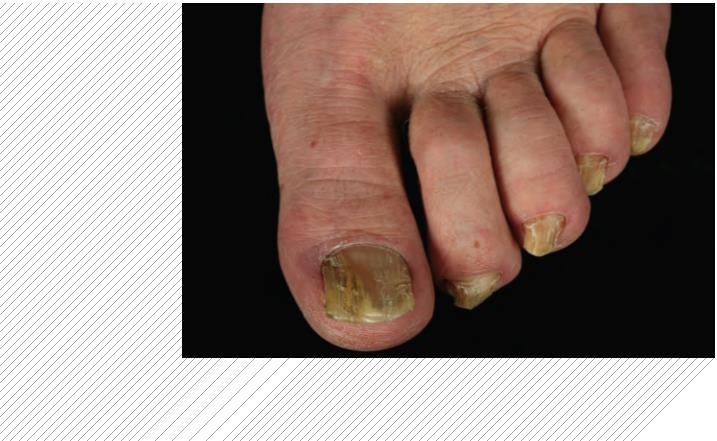 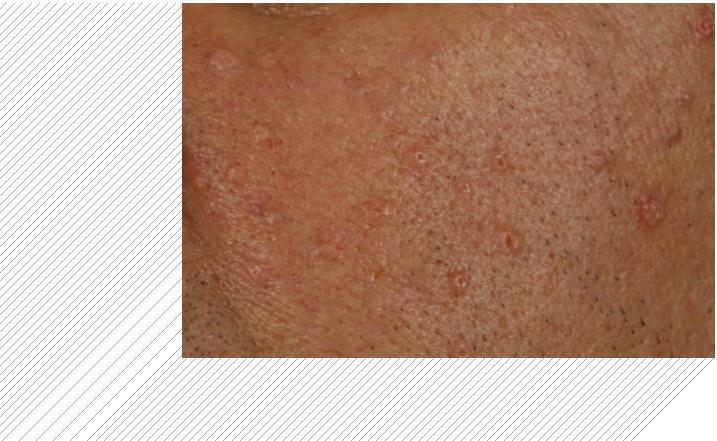 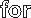 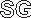 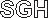 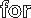 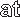 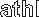 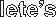 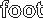 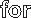 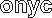 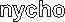 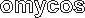 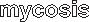 Fungal infection of the skin (tinea corporis or ringworm)Pityriasis versicolor (yeast infection)This appears as red, scaly, itchy patches on the body. It canappear anywhere but is especially common on the trunk and inthe groin region.This common yeast infection of the skin usually affects the chestand back. As shown in the photograph, it often appears as slightlyitchy, scaly patches, which may be pale pink or brown in colour.It is most common in the ﬁrst one to two years after a transplant.Treatment for ringwormIt is important to have a diagnosis from a doctor before beginningtreatment so if you think you have ringworm contact your GP inthe ﬁrst instance. Treatment is usually the application of a creamor shampoo.Treatment for yeast infectionTreatment usually involves washing with an anti-fungal shampooand using an anti-fungal cream for several weeks. Sometimesit may be necessary to use an anti-fungal tablet as well.Ringwormon the armPityriasisversicoloron the back1213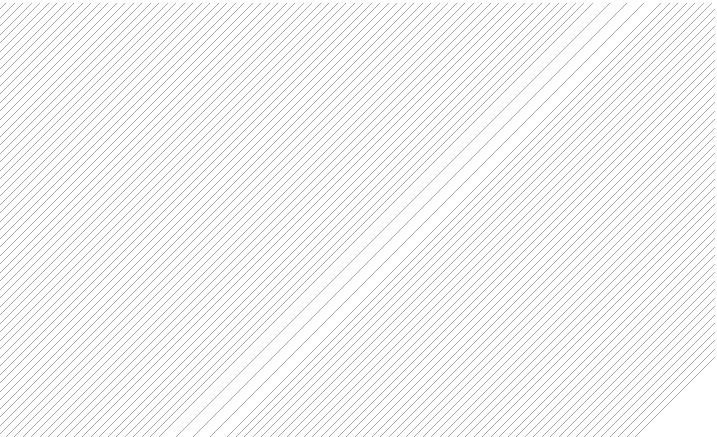 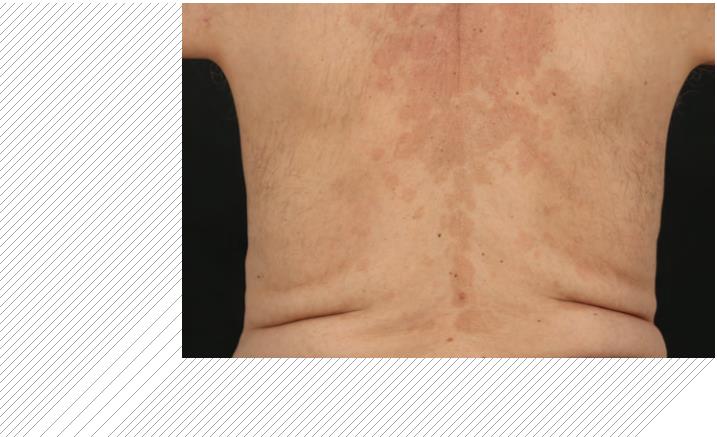 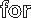 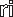 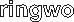 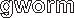 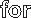 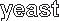 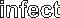 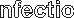 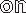 Other infectionsShingles and chickenpox (herpes zoster and varicella)]Cold sores (herpes simplex)Shingles and chickenpox are caused by the same virus. Bothcan be more serious in people who have had a transplant.Cold sores are very common and can cause more problems aftera transplant. They usually appear as painful blisters or ulcers thatalways come back in the same part of the body such as on the lips,nose or buttocks.Shingles usually appears as a painful, blistering rash on a particulararea of the body, for example one side of the chest, the arm or onone side of the face. Chickenpox is usually associated with feelingunwell and a more widespread rash which eventually blisters.Treatment for cold soresCold sores may need treatment with antiviral creams available overthe counter from a pharmacist. If they are still causing a problemsee your GP, who might prescribe tablets, and if they become verytroublesome contact your dermatologist.Treatment for shingles and chickenpoxTreatment mainly involves antiviral medication but it is notalways required.Shingles onthe right sideof the backCold sore inthe nose]If you think you may have developed either shingles orchickenpox, especially if you have any form of blisteringrash, you should seek medical attention immediately.Both are contagious and people with shingles can causechickenpox in those who have not previously had it.1415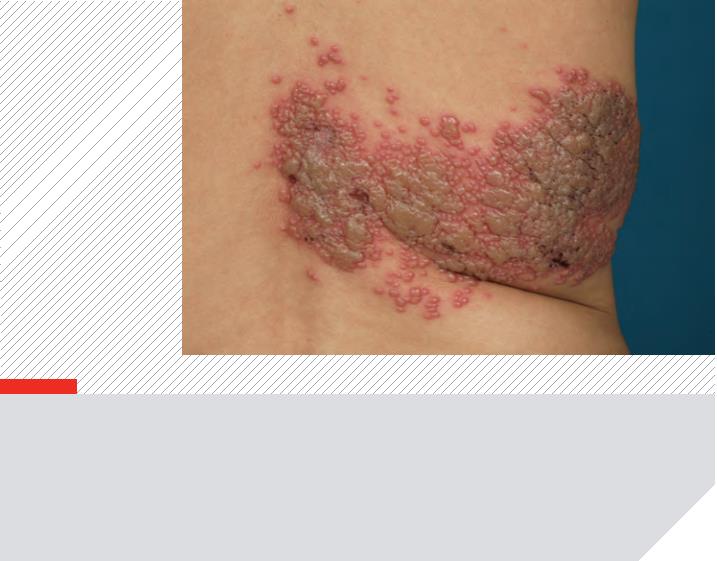 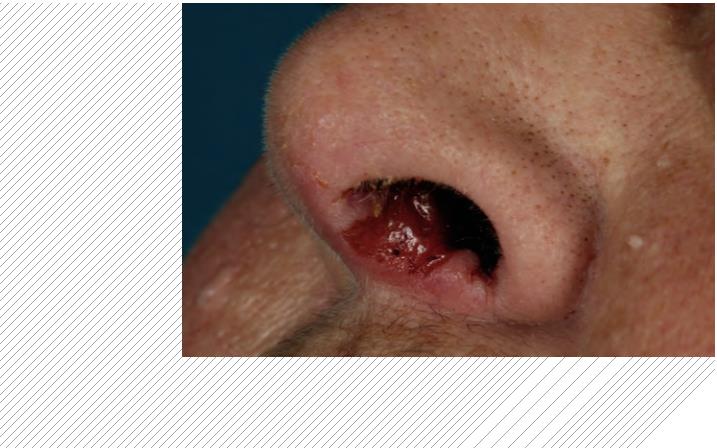 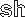 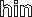 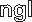 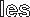 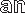 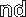 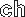 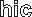 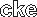 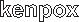 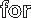 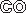 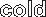 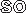 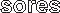 Viral wartsWarts onThese are very common after transplantation and are caused bythe human papillomavirus (HPV). Some people develop just oneor two warts – often on the hands or feet – while others can developlarge numbers that need specialist care. On the feet they areknown as verrucas.the ﬁngersTreatment for viral wartsWarts and verrucas can be difﬁcult to treat in organ transplant patientsbut your GP or dermatologist will usually recommend one or all of thefollowing in the ﬁrst instance:•   Salicylic acid preparations (e.g. Salactol, Compound W, Cuplex,Verrugon, Occlusal)If none of these treatments work, more aggressive therapy may berecommended such as:•   Freezing (cryotherapy)•   Efudix (5-ﬂuorouracil) cream•   Vitamin A creams (e.g. Retin A)•   Aldara (imiquimod) creamSome very troublesome warts may need to be surgically removed,but there is a risk that they may come back again. Very occasionallyreducing the amount of anti-rejection drugs taken, or using a tabletcalled Acitretin, can help control warts. On the whole the aim is tocontrol rather than cure warts after a transplant.1617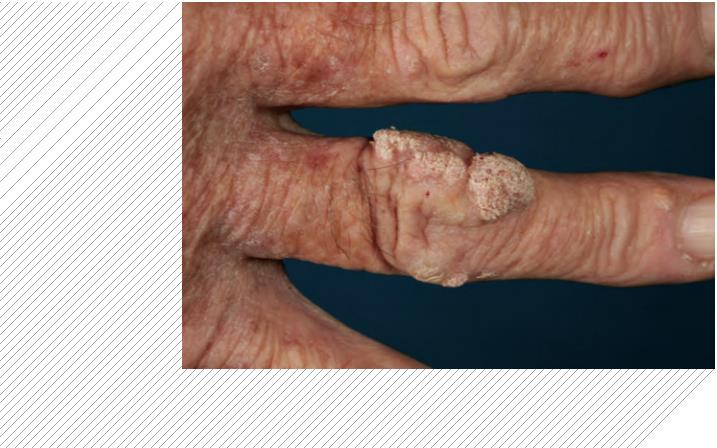 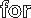 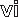 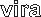 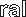 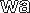 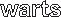 Benign (harmless) skin lumpsSeborrhoeic wartsCampbell de morgan spots (cherry angiomas)These are harmless lesions with a warty, greasy, ‘stuck-on’appearance. Seborrhoeic warts often appear on the back and chestbut they can appear anywhere on the skin, and there may be manyof them.These are harmless overgrowths of blood vessels and do not requiretreatment. They look like tiny, red, raised spots and are common onthe chest and abdomen, but can appear on any part of the body.Treatment for seborrhoeic wartsSeborrhoeic warts do not usually require treatment but if they arecausing problems the warts can be frozen off (cryotherapy) orremoved surgically.SeborrhoeicwartCampbell demorgan spots1819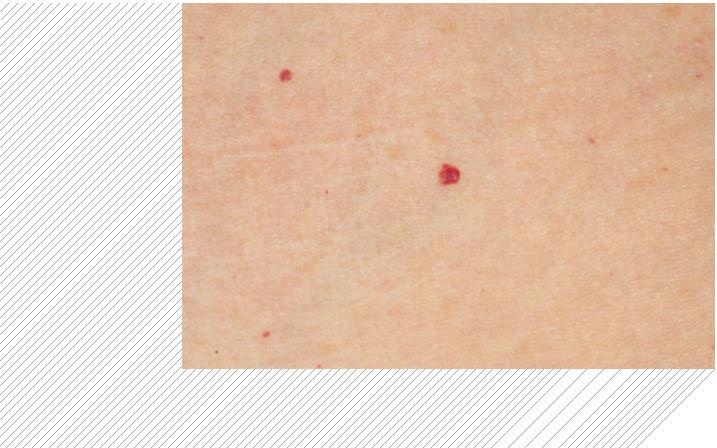 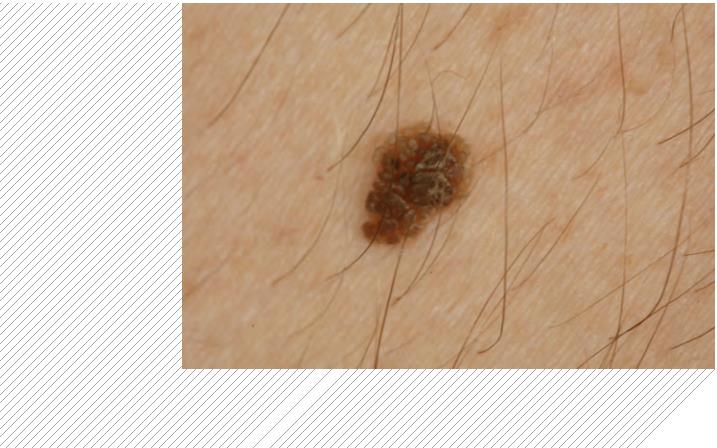 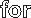 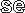 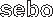 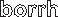 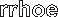 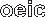 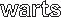 Pre-cancerous skin lesionsActinic keratosisActinic keratosis (AK)This is also known as solar keratosis as it tends to occur onsun-exposed sites such as the hands, face and scalp. It appears assmall, dry, ﬂaky patches of skin, some of which can have a crust.Sometimes this crust can fall off leaving a red area underneath.Solar keratosis is usually painless but may be slightly itchy. If youdevelop any tenderness or pain in the area you should seek medicaladvice from your dermatologist.The presence of actinic keratosis may be a sign that you are atincreased risk of skin cancer, and the condition has the potentialto develop into skin cancer. It is usually assessed and treated, ifnecessary, within the dermatology department.Treatment for actinic keratosisTreatment includes the following options:•   Observation (watchful waiting)•   Freezing (cryotherapy)•   Solaraze (hyaluronic acid) gel•   Efudix (5-ﬂuorouracil) cream•   Aldara (imiquimod) cream•   Surgical removal•   Photodynamic therapy (PDT)2021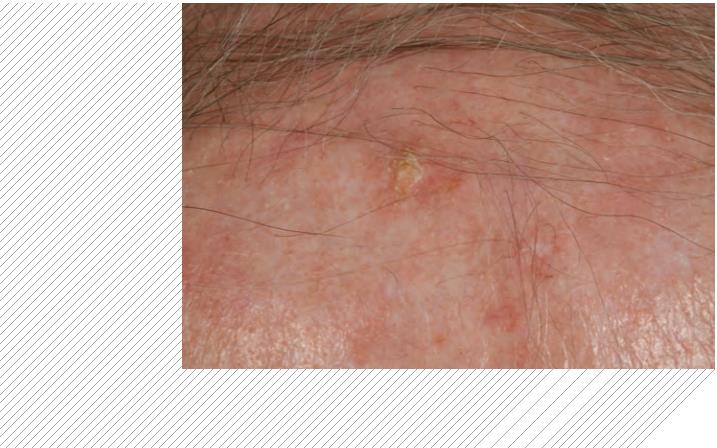 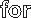 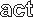 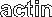 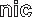 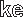 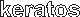 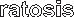 Bowen’s disease (carcinoma in situ)PorokeratosisBowen’s disease or squamous cell carcinoma in situ (CIS) is commonlyfound on the lower legs, hands, forearms and face. It appears ascrusty/scaly areas of reddened skin that may look a little like patchesof psoriasis, eczema or fungal infection. These areas can range in sizefrom small lesions the size of a pea, to large areas almost covering theback of a hand. They can sometimes ulcerate.Porokeratosis appears as raised, sometimes scaly, red rings.They are often found on the lower legs and may look like patchesof psoriasis or fungal infection.Very rarely porokeratosis can develop into a skin cancer, so if yoususpect the condition please contact the dermatology departmentfor advice.The presence of Bowen’s disease may be a sign that you are atincreased risk of skin cancer, and these lesions have the potential todevelop into skin cancer. They are usually assessed, diagnosed andtreated, if necessary, within the dermatology department.Treatment for porokeratosisTreatment includes the following options:•   Observation (watchful waiting)•   Freezing (cryotherapy)Treatment for Bowen’s diseaseTreatment includes the following options:•   Efudix (5-ﬂuorouracil) cream•   Aldara (imiquimod) cream•   Photodynamic therapy (PDT)•   Observation (watchful waiting)•   Freezing (cryotherapy)•   Efudix (5-ﬂuorouracil) cream•   Aldara (imiquimod) cream•   Photodynamic therapy (PDT)•   Curettage and cautery(minor surgery)Bowen’s diseasePorokeratosis2223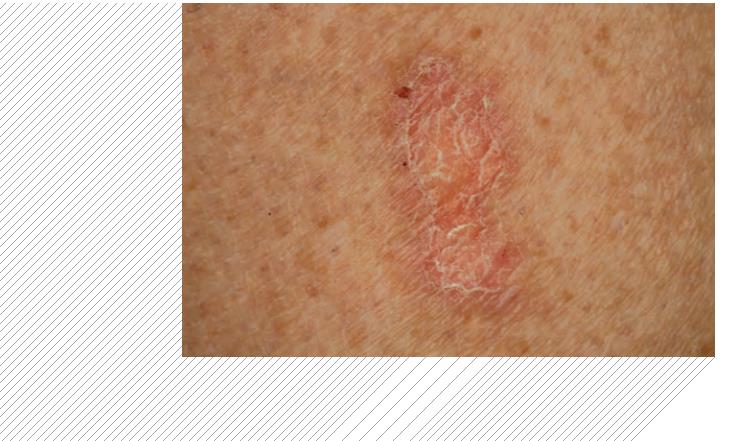 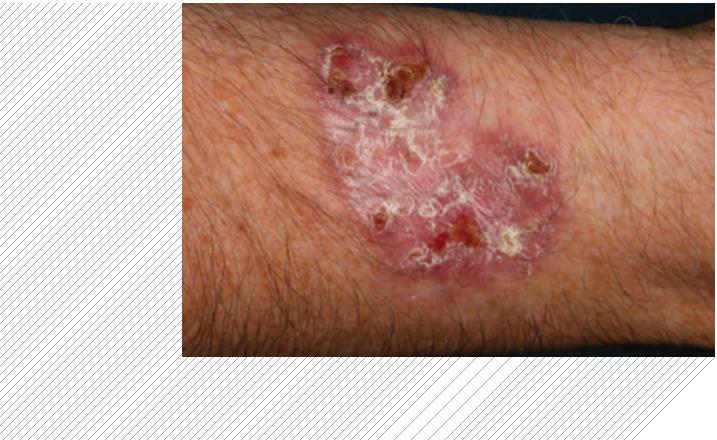 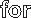 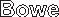 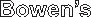 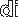 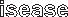 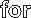 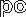 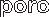 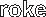 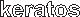 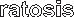 Skin cancerMelanoma]The four main types of skin cancer common in organ transplantrecipients are:Melanoma is an uncommon tumour in organ transplant patients but  itis important to catch it early as melanoma can spread.  Melanoma canarise from a longstanding mole, or from a new mole  that wasn’t therebefore. If you notice any change in the shape, size,  or colour of alongstanding mole, or if you develop a new mole, it  should beexamined by a dermatologist.•   Melanoma•   Squamous cell carcinoma (SCC)•   Basal cell carcinoma (BCC)•   Kaposi’s sarcoma (KS)Treatment for melanomaSurgery is the best treatment for melanoma.All four types occur more frequently after transplantation, but the mostcommon are squamous and basal cell carcinomas.The main cause of skin cancers is a combination of  exposure to thesun, which may have happened many years earlier, andimmunosuppressive drugs used to stop the transplanted organ frombeing rejected.MelanomaRisk factors for skin cancer include:•   How long ago you were given a transplant. The longer you havehad your transplant, the greater the risk. About 50% of people whohave had a transplant for more than 20 years will develop someform of skin cancer. However, it takes an average of eight to 10years for skin cancer to ﬁrst appear.•   Age at transplantation. People over 50 years old when they weregiven a transplant are at greater risk than people who were younger.•   Fair skin. Those with a tendency to burn and freckle in the sun areat greater risk of skin cancer.•   High levels of sun exposure in the past. People at greater risk areoutdoor workers, those with outside hobbies, sunbathers, peoplewho have lived abroad somewhere sunny or have had many holidaysabroad, and sun bed users. A history of repeated sunburn is aparticular risk.]If you think that you may have melanoma, telephoneany of the dermatology department contact numberslisted on page 37 as you will need to seea dermatologist.•   The presence of actinic keratosis or Bowen’s disease.2425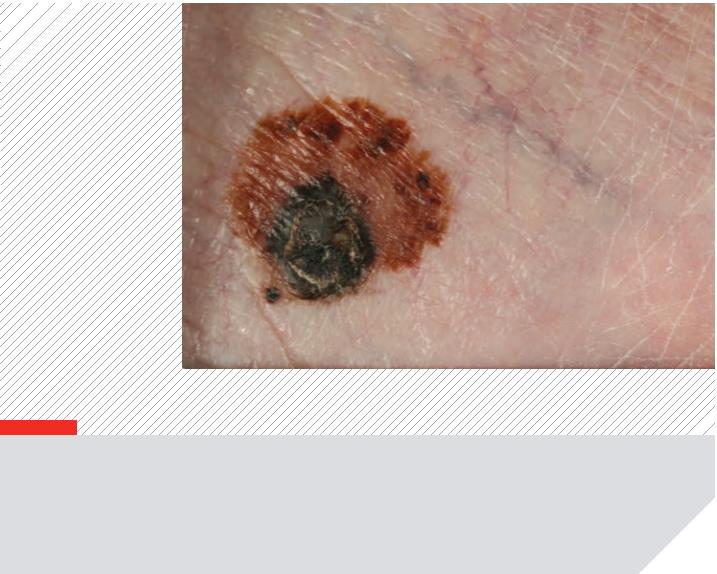 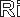 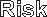 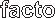 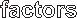 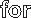 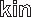 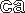 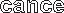 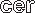 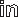 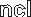 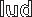 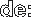 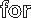 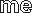 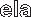 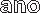 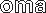 Squamous cell carcinoma (SCC)]Squamous cellcarcinomasSquamous cell carcinoma is the most common skin cancer intransplanted patients, especially those with fair skin.SCCs appear as red, crusty, raised lumps, bumps or ulcers.Sometimes they may look like warts with a red base. They can betender or painful and they may bleed. SCCs can grow quite quickly,for example double in size within two to three months, but this is notalways the case.SCC is most common on areas of the body that  are regularly exposedto the sun, such as the face, ears, hands, and  lower legs in women.Transplant patients will often go on to develop more SCCs  after thefirst one appears.Treatment for squamous cell carcinomaThere are four treatment options:1. Surgical removal. These lesions can usually be removed by surgeryin the dermatology department. If the skin cancer is big, or in a difﬁcultarea such as the ears or eyes, plastic surgery may be necessarycombined with skin grafting. If left to grow, SCC can inﬁltrate deeperand spread to the lymph glands.2. Radiotherapy. This is occasionally used as an alternative, or inaddition, to surgery.3. A reduction in immunosuppressive drugs. Sometimes organtransplant patients can develop multiple squamous cell carcinomas.If this occurs the dermatologists may ﬁnd out from the transplantdoctors whether it would be possible to reduce the dose ofimmunosuppressive drugs.]4. Acitretin. In some cases a drug called acitretin may be prescribed toslow down and prevent the development of these skin cancers.If you think that you may have a squamous cellcarcinoma, telephone any of the dermatology departmentcontact numbers listed on page 37 as you will need tosee a dermatologist.2627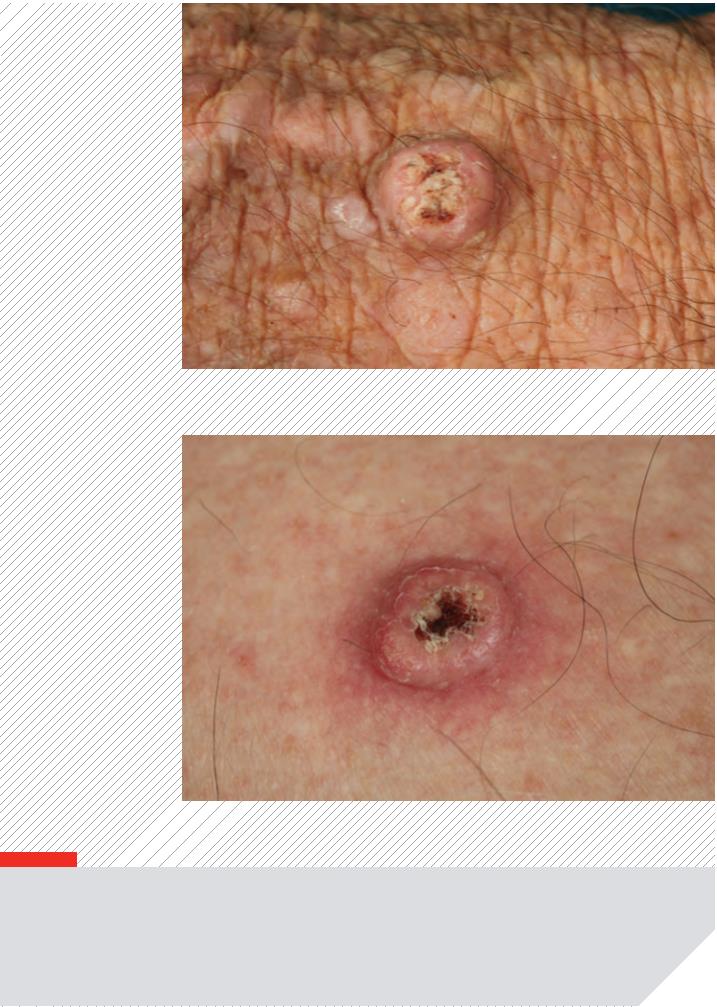 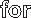 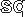 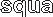 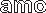 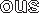 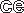 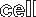 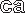 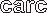 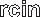 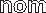 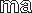 Basal cell carcinoma (BCC)]Basal cellBasal cell carcinoma lesions usually appear as shiny/pearly lumpsand are commonly found on the upper body and face,  but they candevelop elsewhere. Occasionally they appear as crusting, sore areasof skin that do not heal. The majority grow slowly  and can take up toa year to double in size.carcinomasTreatment for basal cell carcinomaThe treatment options are:•   Surgery•   Aldara (imiquimod) cream or Efudix (5- ﬂuorouracil) cream•   Cryotherapy•   Radiotherapy]If you think that you may have a basal cell carcinoma,telephone any of the dermatology department contactnumbers listed on page 37 as you will need to seea dermatologist.2829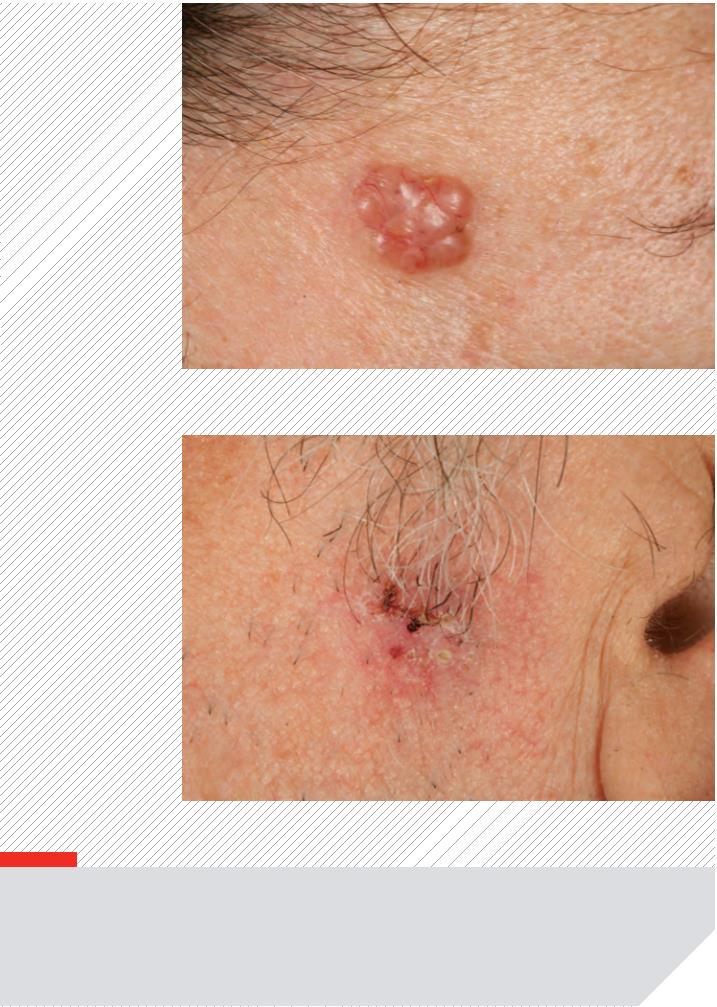 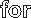 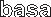 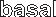 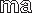 Kaposi’s sarcoma (KS)]Kaposi’ssarcomaPeople from Africa, the Middle East, the Mediterranean  and theCaribbean have a higher risk of developing a type of  skin cancerknown as Kaposi’s sarcoma. It is caused by human herpes  virus(HHV8), which is very common in these areas. The  virus is oftenpicked up in childhood and lies dormant in the body until  it isreactivated and causes KS. This sarcoma tends to develop withinthe ﬁrst ﬁve years of transplant.Kaposi’s sarcoma may start  with swelling of a limb, usually  thelower leg, and/or the development  of dark lumps or spots.These are commonly found  on the legs and feet but can  appearanywhere. They are usually dark  brown or purple but they can  beany colour from light  brown to deep purple.Treatment for Kaposi’s sarcoma]If you think that you may have Kaposi’s sarcoma,Sometimes all that is needed is a reduction or change inimmunosuppressive drugs, but this can take several months to havean effect. Occasionally additional treatments including  surgicalremoval, radiotherapy, and chemotherapy may be required.telephone any of the dermatology department contactnumbers listed on page 37 as you will need to seea dermatologist.Please ask for our separate leaﬂet on Kaposi’s sarcoma if youwould like more information.3031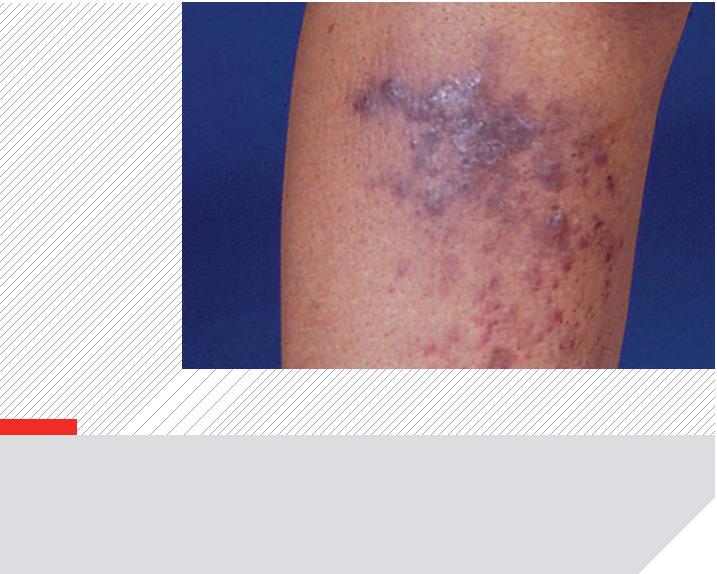 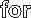 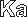 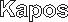 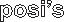 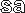 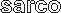 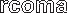 Skin cancer prevention•   A tape measure or ruler•   A digital camera to record any skin  marks you are not sure aboutIt is important that you can recognise the early signs  of skin cancer sothat the appropriate treatment can be given. The earlier these  skingrowths are detected, the better the outcome.To make sure that you check all your skin, we suggest you examineyourself from head to toe following these steps. Use a mirror to checkdifﬁcult-to-see areas or ask a friend or relative to help you.Skin self-examinationHeadWe recommend you examine your skin regularly, ideally at least  oncea month. This means that if you notice any new  lumps, bumps, marksor growths on your skin they can be checked by  a dermatologist and,if necessary, treated early. Early detection can help to reduce  the riskof developing a larger, more serious skin cancer that may  needextensive surgery or treatment.Beginning with your head, examine your scalp using a comb to partyour hair so you can check all over your scalp. Go on to look over yourface and neck. Don’t forget to check behind your ears and the back ofyour neck.Upper bodyYou should be looking for:Check your shoulders, chest and abdomen, again using a comb topart any hair to examine the skin underneath. Don’t forget to examineunder your breasts and in the groin area.•   New skin lumps, spots, ulcers, scaly patches or moles that weren’tthere before•   Marks (including moles) on the skin that have changed shape,colour, texture or sizeArms and handsExamine each arm in turn beginning with the hands. Look at both thefront and back of your hands and check between your ﬁngers (the webspaces) and your ﬁngernails. Examine all around your upper and lowerarms (remember to use a mirror for places you can’t see) and raiseyour arms above your head to check each armpit.•   Sores that do not heal•   Any areas on the skin that are itchy, painful or bleedHow to examine your skinIdeally you should examine your skin in a warm, well-lit room with thefollowing equipment:Back•   A chairIf you have someone who can look at your back for you that is theeasiest method of examination. If you want to do it yourself, use afull-length mirror in conjunction with a hand-held mirror. Look at thewhole of your back starting at the top. Examine both shoulders to themiddle of your back. Working from each side to the middle, traversingyour back as you go, move down past your hips to your bottom.•   A full-length mirror•   A hand-held mirror•   A comb3233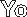 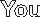 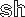 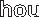 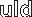 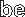 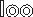 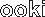 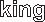 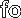 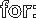 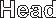 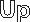 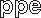 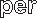 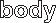 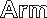 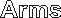 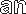 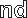 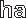 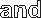 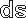 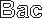 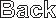 Legs and feetExample: Red bleeding lump, 16/5/14Sit down to examine the front and sides of your upper and lower legs.Remember to look at your groin area including the genitals. Look atyour feet, paying particular attention to the soles and between yourtoes. Remember to check your toenails.Recording what you ﬁndYou might ﬁnd it helpful to use a non-permanent marker pen to drawaround any skin marks that you notice to see if they get any bigger, orchange in any way. Alternatively you could photograph them.You can record any skin changes that you are worried  about on thesediagrams of the front and back of the body. As  shown in the examplehere, draw a small circle on the diagram in the  approximate positionyou found the skin problem. Write down the date that  you noticed it,and any other remarks such as ‘bleeding’ or ‘itchy’. This  will helpremind you and assist the dermatologist when they see you  at yournext visit.If you notice any new lump, bump, ulcer, sore, scaly patch or changingmole that lasts for longer than 2–3 weeks, contact your dermatologistfor advice.3435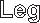 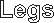 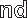 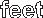 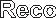 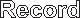 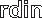 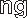 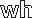 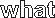 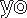 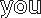 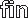 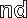 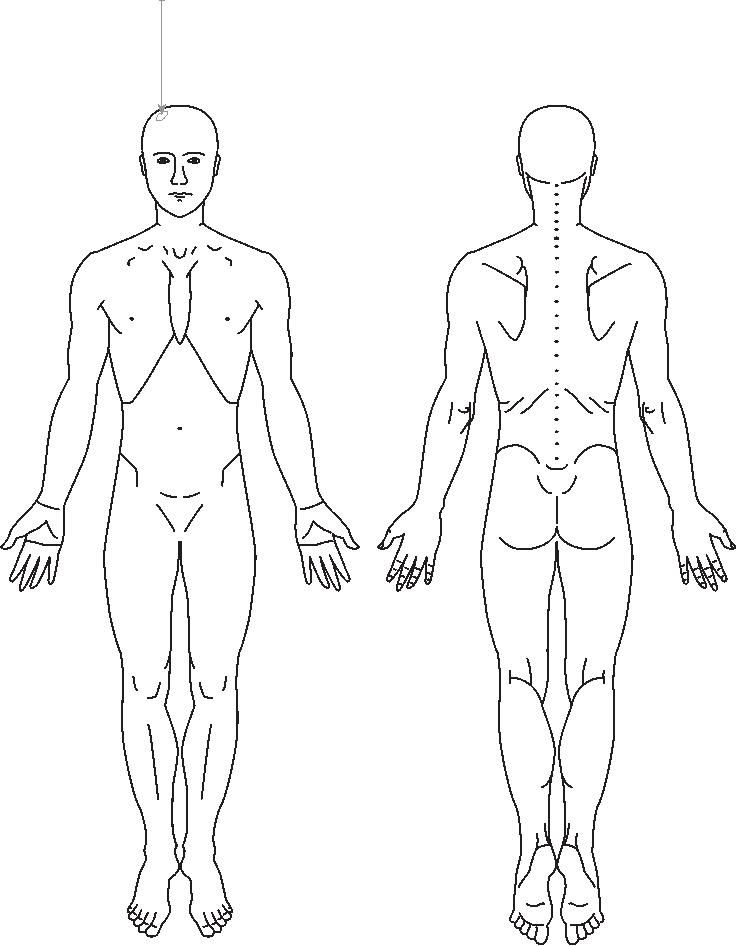 Sun protectionFurther informationIt is important to protect your skin from excessive sun exposure.The three golden rules are:British Association of Dermatologists(BAD) gives information about skin care to pre-transplantand transplant patients.1. Prevent yourself from burning in the sun2. Avoid sunbathingwww.bad.org.ukBritish Society for Skin Care in ImmunosuppressedIndividuals (BSSCII) gives information on skin care forpatients and health professionals.3. Do not use artiﬁcial tanning bedsFrom April to October you should cover your body as much aspossible by using a hat, long-sleeved clothing and sunglasses. Somepeople ﬁnd wearing gloves helpful too.www.bsscii.org.ukInternational Transplant Skin Cancer Collaborativeoffers information on skin care and transplant medication.www.itscc.orgUse a good quality sunscreen, with at least SPF 30–50 and a4-star rating (this information can be found on the product), on allsun-exposed areas and stay in the shade. Note that between11am–3pm the sun is particularly intense.Cancer Research UKfor free information about cancer and cancer care.Sunscreens currently available on prescription from your GP are:Cancer Research UKPO Box 123•   Sunsense® Ultra....(UVB SPF 50+)•   Uvistat®..........................(UVB SPF 30 and 50+)....................(UVB SPF 50+)Lincoln’s Inn FieldsLondon WC2A 3PX•   Anthelios®Tel: (Supporter Services) 0808 800 4040www.cancerhelp.org.uk•   Delph®.............................(UVB SPF 30+)Macmillan Cancer Support is a cancer informationand support charity.Vitamin DMacmillan Cancer Support89 Albert EmbankmentLondon SE1 7UQPeople who need to take extra precautions to reduce sun exposuremay become deﬁcient in vitamin D which is important for the healthyfunction of the body. Vitamin D is produced in the skin after sunexposure and is found in foods such as oily ﬁsh. If you think you maybe at risk of vitamin D deﬁciency talk to your GP or transplant doctor.Tel: (Supporter Services)  0808 808 0000http://www.macmillan.org.uk/home.aspx3637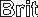 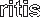 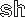 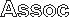 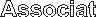 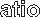 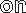 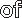 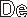 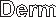 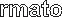 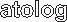 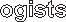 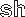 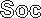 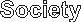 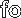 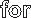 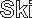 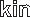 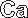 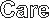 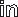 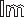 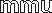 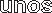 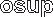 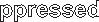 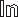 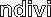 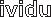 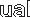 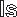 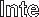 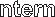 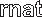 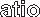 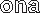 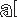 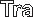 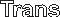 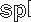 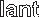 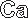 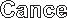 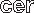 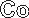 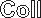 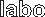 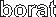 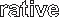 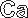 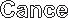 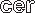 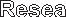 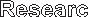 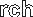 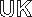 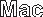 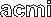 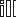 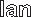 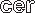 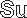 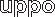 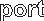 Patient diaryPlease use this diary to keep a record of your clinic visitsCommentsNext appointmentVisit date     Outcome (treatment etc)Write down anything you want to mentionat your next visitDateTime3839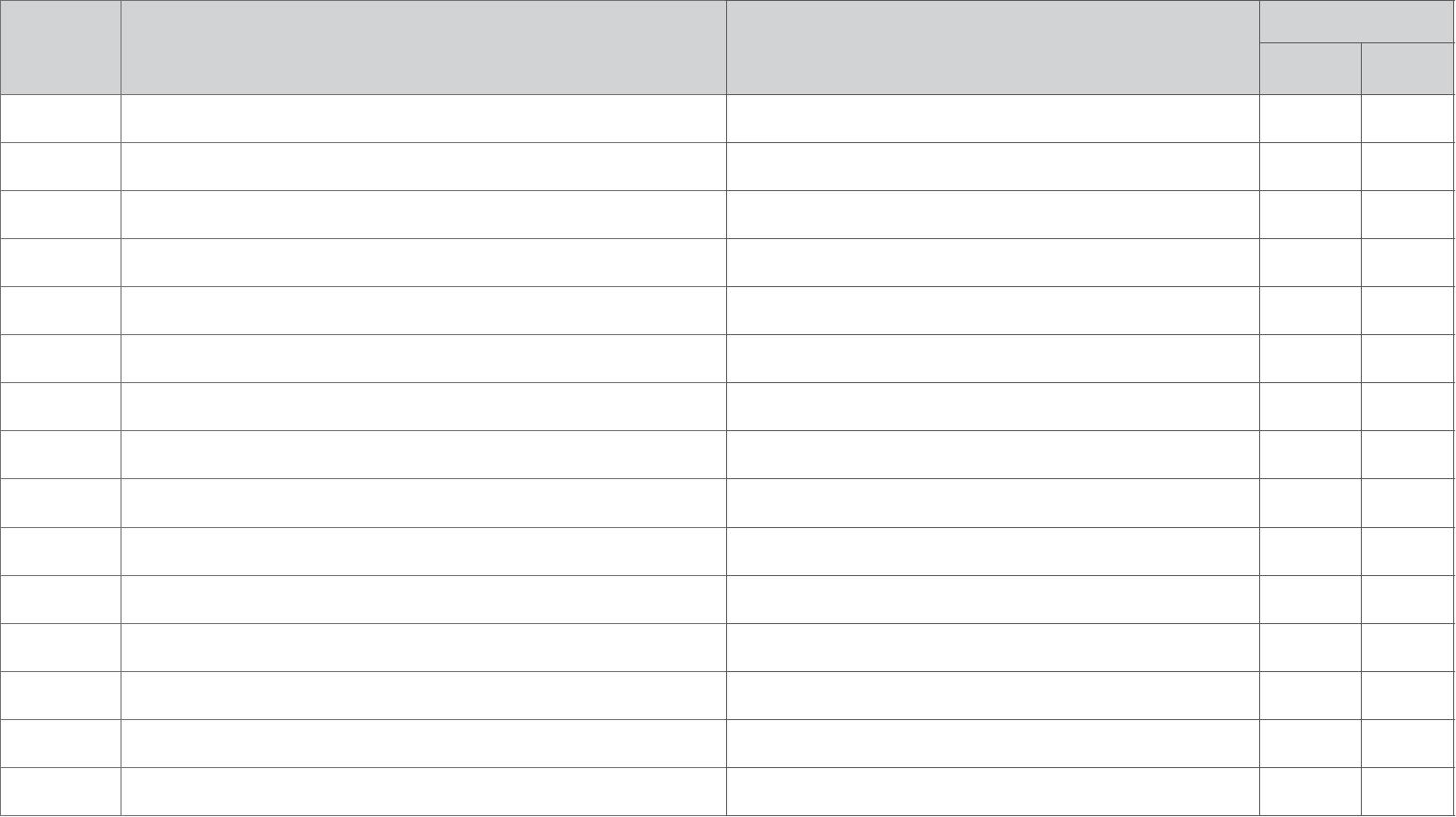 CommentsNext appointmentVisit date     Outcome (treatment etc)Write down anything you want to mentionat your next visitDateTime4041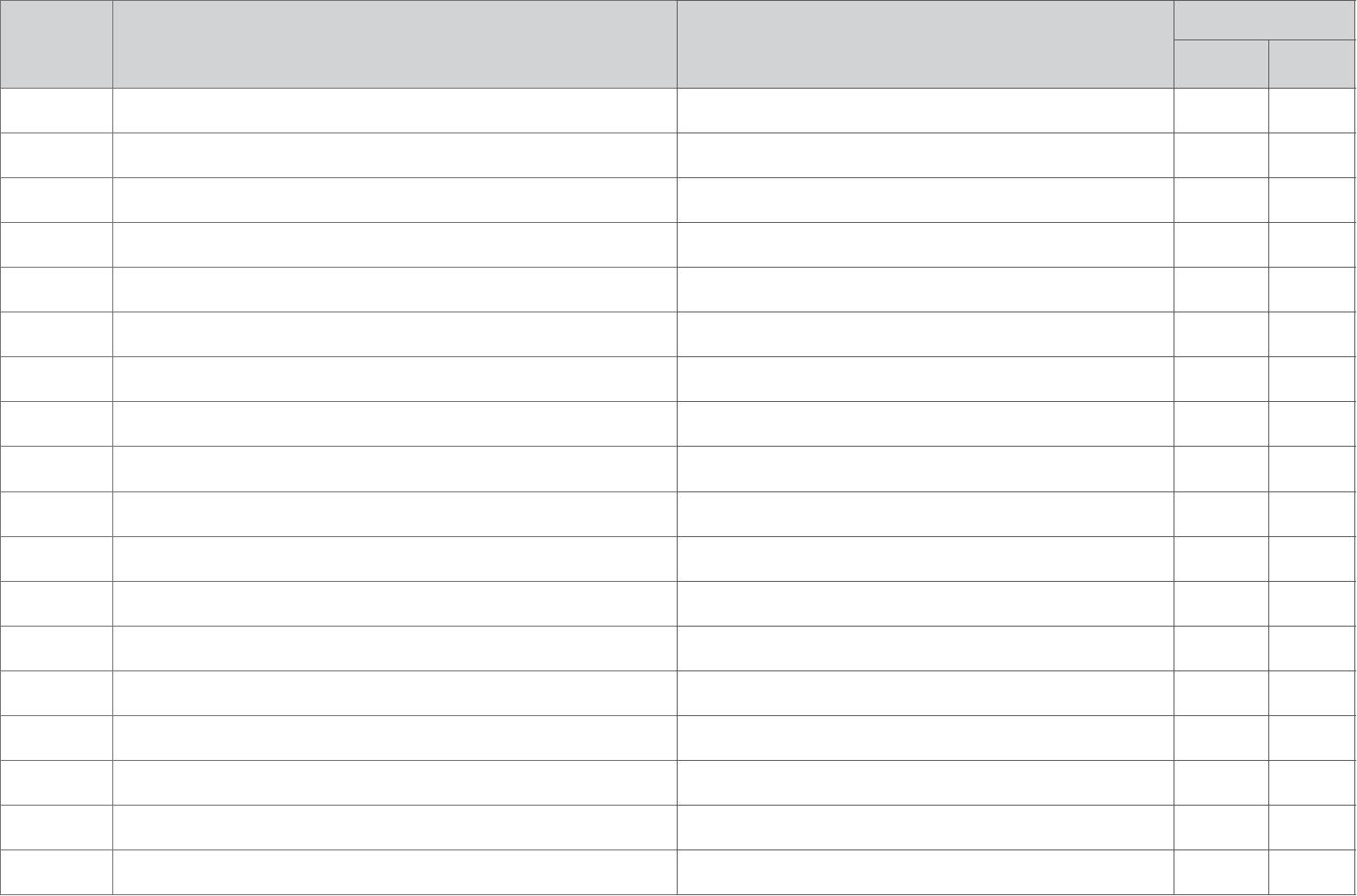 CommentsNext appointmentVisit date     Outcome (treatment etc)Write down anything you want to mentionat your next visitDateTime4243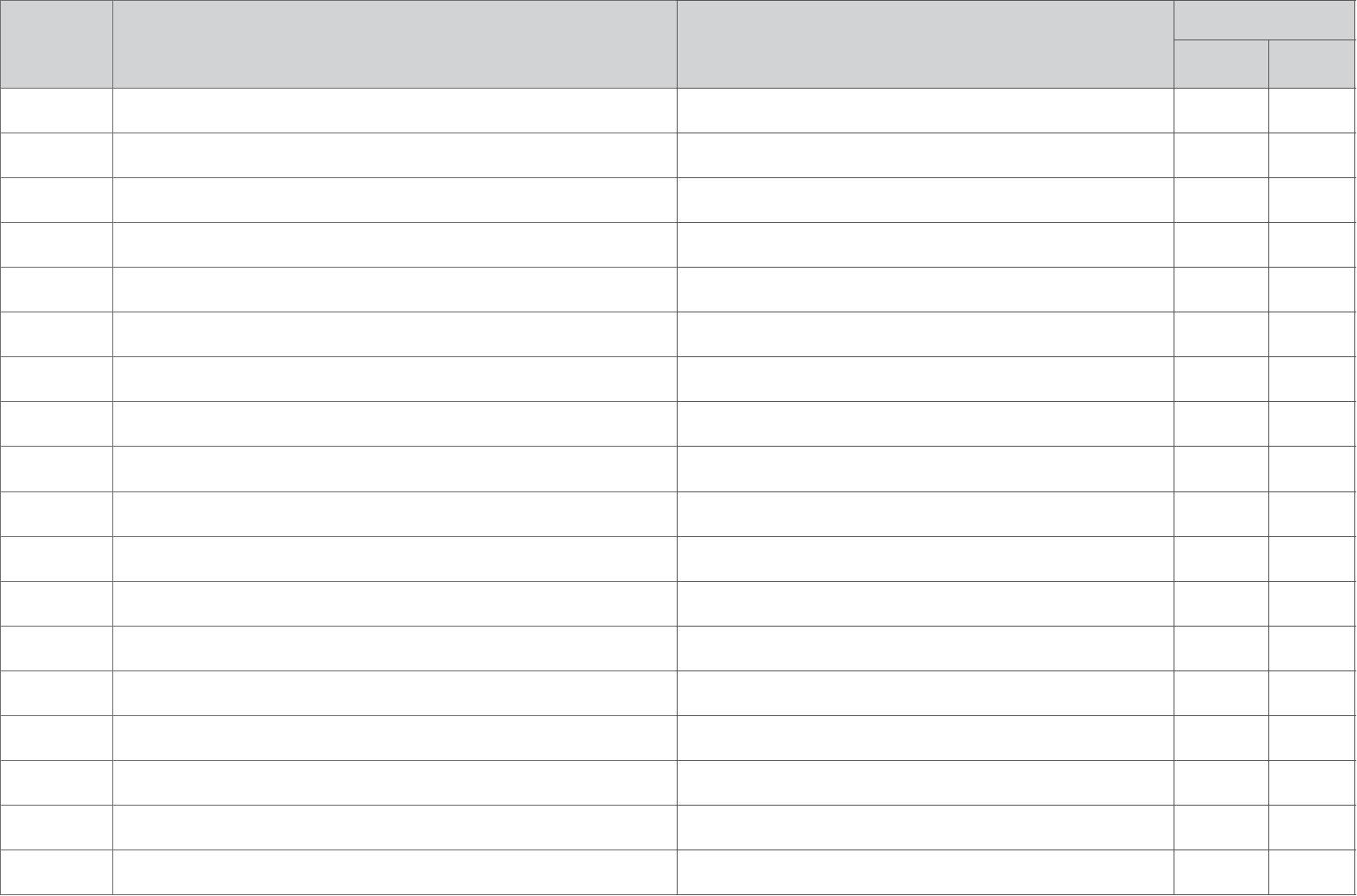 Please bring this booklet with youto all clinic visits©Barts Health NHS TrustSwitchboard: 020 3416 5000www.bartshealth.nhs.ukProduced by Medical IllustrationThe Royal London Hospital020 3594 2189medillustration1@btconnect.comPublication date: December 2014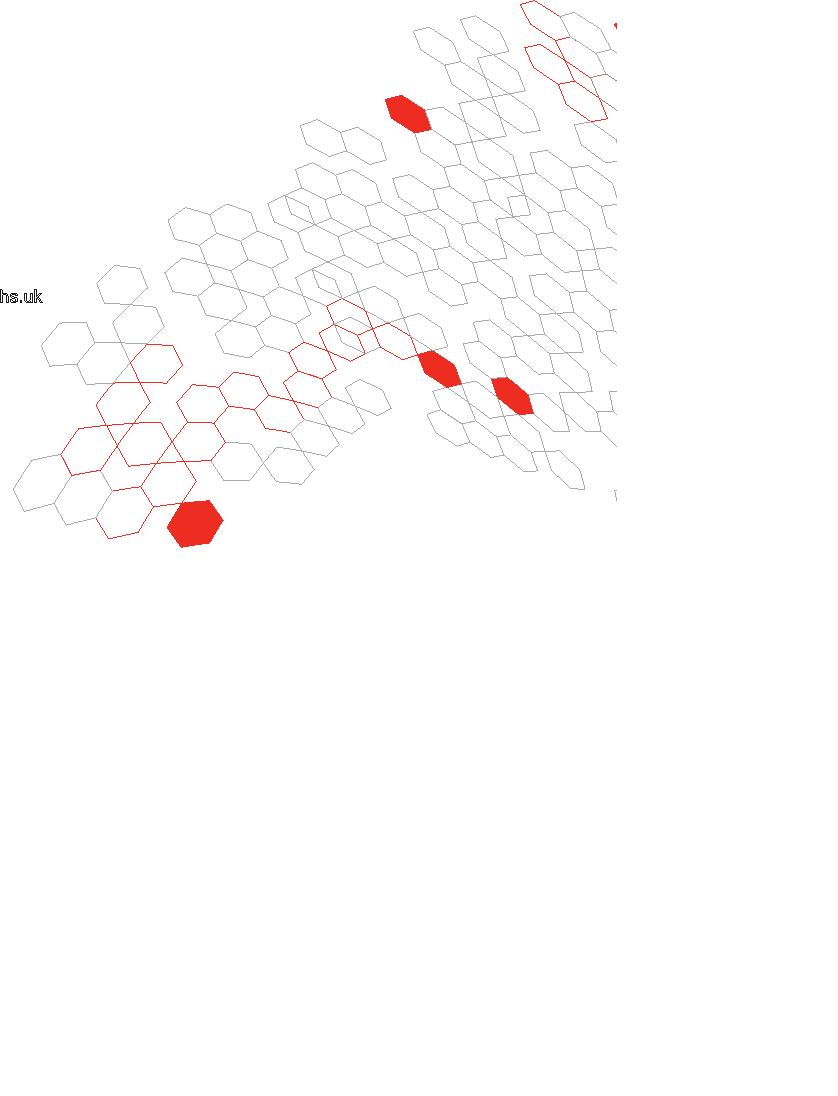 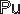 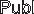 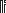 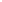 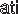 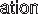 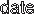 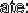 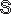 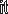 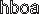 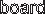 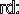 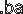 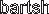 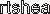 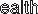 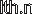 